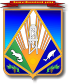 МУНИЦИПАЛЬНОЕ ОБРАЗОВАНИЕХАНТЫ-МАНСИЙСКИЙ РАЙОНХанты-Мансийский автономный округ – ЮграАДМИНИСТРАЦИЯ ХАНТЫ-МАНСИЙСКОГО РАЙОНАП О С Т А Н О В Л Е Н И Еот 28.12.2017                              			                                     № 394г. Ханты-Мансийск О внесении изменений в постановление администрации Ханты-Мансийскогорайона от 17.01.2013 № 9 «Об образовании на территории Ханты-Мансийского района избирательных участков для проведения голосованияи подсчета голосов избирателей на всех выборах»В целях приведения муниципальных правовых актов Ханты-Мансийского района в соответствие с Федеральным законом от 12.06.2002    № 67-ФЗ «Об основных гарантиях избирательных прав и права на участие              в референдуме граждан Российской Федерации»:Внести в постановление администрации Ханты-Мансийского района от 17.01.2013 № 9 «Об образовании на территории Ханты-Мансийского района избирательных участков для проведения голосования и подсчета голосов избирателей на всех выборах» (в редакции                     на 11.10.2017 № 269) следующие изменения: 1.1. В пункте 1 постановления, в приложении к постановлению слова «сроком на 5 лет» исключить. 1.2. В приложении к постановлению: Строку 12 изложить в следующей редакции:	«».                                                      Строки 22, 23 изложить в следующей редакции: 	«».2. Опубликовать настоящее постановление в газете «Наш район»                      и разместить на официальном сайте администрации Ханты-Мансийского района.Глава Ханты-Мансийского района                                               К.Р.Минулин12.№ 270с. Зенково, инфраструктурный объект образования муниципального казенного учреждения Ханты-Мансийского района «Средняя общеобразовательная школа д. Шапша» «Начальные классы с. Зенково», ул. Набережная, д. 4, тел. 32-58-18, 32-58-09село Зенково сельского поселения Шапша22.№ 280с. Троица, муниципальное казенное общеобразовательное учреждение Ханты-Мансийского района «Средняя общеобразовательная школа имени В.Г.Подпругина с. Троица», 
ул. Молодежная, 4а, 
тел. 37-88-43, 37-88-41село Троица сельского поселения Луговской23.№ 281д. Ягурьях, муниципальное казенное общеобразовательное учреждение Ханты-Мансийского района «Основная общеобразовательная школа д. Ягурьях», ул. Центральная, 14, тел. 37-87-06деревня Ягурьях сельского поселения Луговской